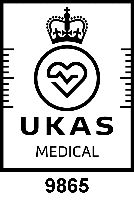 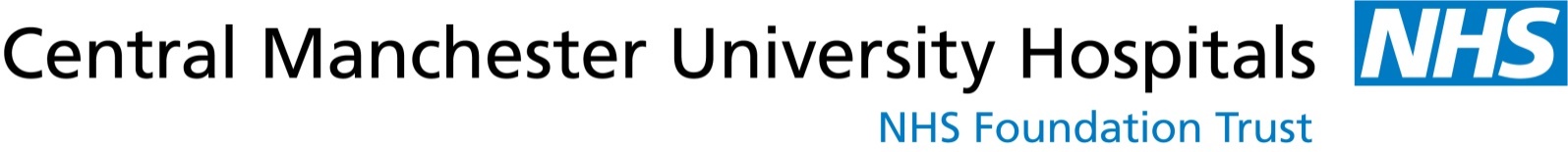 CI Code*Clinical Indication NameTest NameTest CodePlease tickVariousPaediatric TumoursBRAF hotspot-M119Paediatric TumoursNGS panel -VariousPaediatric TumoursFusion panel (please state gene(s) of interest)-VariousSarcomaFusion panel (please state gene(s) of interest)-All indicationsNTRK fusionsPlease state tumour type --Other tumour type – please stateGene(s) of interest please state-